Week 7Reading comprehension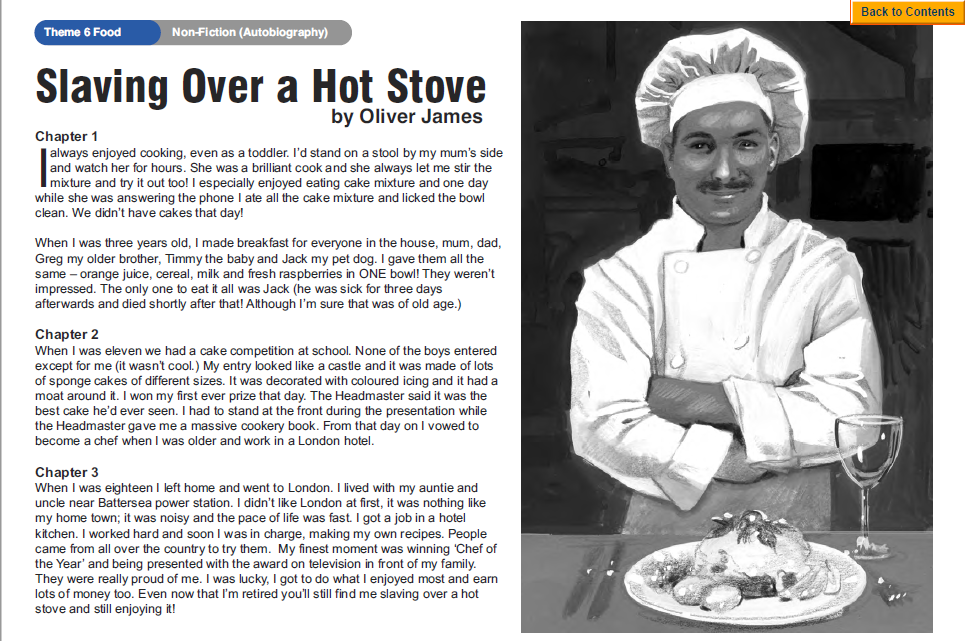 QuestionsYear 5- Answer questions 1-6Year 6- Answer questions 1-8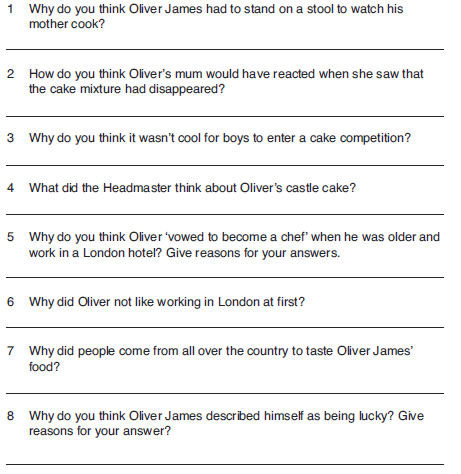 